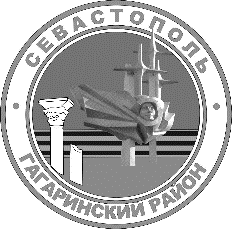 Г. СЕВАСТОПОЛЬСОВЕТ ГАГАРИНСКОГО МУНИЦИПАЛЬНОГО ОКРУГА III СОЗЫВАР Е Ш Е Н И ЕВНЕОЧЕРЕДНАЯ СЕССИЯ 22 ИЮНЯ 2021 Г.	                    № 48                        Г. СЕВАСТОПОЛЬОб утверждении Положения о порядке обеспечения служебной сотовой связью в органах местного самоуправления внутригородского муниципального образования города Севастополя Гагаринский муниципальный округВ соответствии с пунктом 8 части 10 статьи 35 Федерального закона                      от 06 октября 2003 г. № 131-ФЗ «Об общих принципах организации местного самоуправления в Российской Федерации», подпунктом 2 пункта 1 статьи 11, подпунктом 1 пункта 1 статьи 23 Федерального закона от 02 марта 2007 г.                    № 25-ФЗ «О муниципальной службе в Российской Федерации»,                                 подпунктом 9 пункта 1 статьи 10 Закона города Севастополя от 30 декабря 2014 г. № 102-ЗС «О местном самоуправлении в городе Севастополе», Уставом внутригородского муниципального образования города Севастополя Гагаринский муниципальный округ, принятым решением Совета Гагаринского муниципального округа от 01 апреля 2015 г. № 17 «О принятии Устава внутригородского муниципального образования Гагаринский муниципальный округ», решением Совета Гагаринского муниципального округа от 27 октября 2016 г. № 16 «Об утверждении Порядка материально-технического и организационного обеспечения деятельности органов местного самоуправления внутригородского муниципального образования города Севастополя Гагаринский муниципальный округ», Совет Гагаринского муниципального округа Р Е Ш И Л:1. Утвердить Положение о порядке обеспечения служебной сотовой связью в органах местного самоуправления внутригородского муниципального образования города Севастополя Гагаринский муниципальный округ согласно приложению, к настоящему решению.Настоящее решение вступает в силу с момента его обнародования.Контроль исполнения настоящего решения оставляю за собой. Заместитель председателя СоветаГагаринского муниципального округа                                         Е.В. Яковлева                                                                                       Приложение к решению Совета Гагаринского муниципального округа «Об утверждении Положение о порядке обеспечения служебной сотовой связью в органах местного самоуправления внутригородского муниципальногообразования города Севастополя Гагаринский муниципальный округ»от 22 июня 2021 г.  № 48Положение о порядке обеспечения служебной сотовой связью в органах местного самоуправления внутригородского муниципального образования города Севастополя Гагаринский муниципальный округ Общие положенияНастоящее Положение о порядке обеспечения служебной сотовой связью в органах местного самоуправления внутригородского муниципального образования города Севастополя Гагаринский муниципальный округ (далее – Положение) определяет порядок обеспечения служебной сотовой связью, представляемой посредством SIM-карты, организационно-технических условий, необходимых для исполнения муниципальными служащими органов местного самоуправления своих должностных обязанностей в соответствии с должностными инструкциями.1.2. Основные понятия и сокращения, используемые в настоящем Положении:- органы местного самоуправления - Глава внутригородского муниципального образования, исполняющий полномочия председателя Совета, Глава местной администрации; Совет Гагаринского муниципального округа; местная администрация внутригородского муниципального образования города Севастополя Гагаринский муниципальный округ; - пользователь служебной сотовой связью – лицо, обеспеченное в соответствии с настоящим Положением SIM-картой;- служебная сотовая связь - совокупность услуг мобильной связи, предоставляемых оператором мобильной связи на основании договора, заключенного с органом местного самоуправления, используемая муниципальными служащими органов местного самоуправления;- SIM-карта - идентификационный электронный модуль стандарта       (Micro-SIM или Nano-SIM) абонента с присвоенным номером, по которому идентифицируется подключенное к телефонной сети абонентское устройство при соединении с ним других абонентских устройств;- номер служебной сотовой связи - выделяемый абоненту при заключении договора об оказании услуг телефонной связи номер, по которому идентифицируется подключенное к телефонной сети абонентское устройство при соединении с ним других абонентских устройств, пользование которым осуществляется лицами, указанными в пункте 1.2. настоящего Положения, в рамках договора о предоставлении услуг сотовой связи, заключенного между оператором мобильной связи и органом местного самоуправления;- лимит денежных средств - денежное ограничение на расходы сотовой связи, установленный для абонента на календарный месяц;- корпоративный мобильный аппарат - беспроводной цифровой телефонный аппарат, принадлежащий органу местного самоуправления и выданный должностному лицу, для пользования служебной сотовой связью. 1.3. Служебной сотовой связью обеспечиваются:- Глава внутригородского муниципального образования, исполняющий полномочия председателя Совета, Глава местной администрации;- Первый заместитель главы местной администрации;- Заместитель главы местной администрации;- Заместитель председателя Совета;- муниципальные служащие, замещающие главные, ведущие, старшие и младшие должности муниципальной службы;- водитель автотранспортного средства. Указанный список не является исчерпывающим и может быть дополнен распоряжением органа местного самоуправления.Порядок предоставления 2.1. В целях повышения оперативности и эффективности принятия управленческих решений, связанных с исполнением лицами, указанными в пункте 1.3. настоящего Положения, своих должностных обязанностей, органы местного самоуправления за счет средств бюджета внутригородского муниципального образования города Севастополя Гагаринский муниципальный округ (далее – местный бюджет) обеспечивают установленным категориям лиц возможность использования служебной сотовой связи.2.2. Перечень лиц, которые обеспечиваются служебной сотовой связью из числа лиц, указанных в пункте 1.3. настоящего Положения, и лимиты денежных средств, в пределах которых оплачиваются переговоры, осуществляемые пользователями служебной сотовой связью с использованием выданных номеров служебной сотовой связи, определяются с учетом служебной необходимости и утверждаются ежегодно распоряжением органа местного самоуправления на основании служебных записок руководителей структурных подразделений и должностных лиц органов местного самоуправления.2.3. Лица, указанные в пункте 1.3. настоящего Положения, обеспечиваются служебной сотовой связью только на период замещения должности муниципальной службы в органах местного самоуправления.2.4. Обеспечение служебной сотовой связью лиц, указанных в пункте 1.3. настоящего Положения, осуществляется посредством выдачи SIM-карты с привязанным к ней номером служебной сотовой связи.2.5. При отсутствии у лица, включенного в перечень в соответствии с пунктом 2.2 настоящего Положения, мобильного аппарата для пользования служебной сотовой связью ему вместе с SIM-картой выдается корпоративный мобильный аппарат.2.6. Выдача SIM-карты с привязанным к ней номером служебной сотовой связи, корпоративных мобильных аппаратов, производится на основании распоряжения органа местного самоуправления, в котором указывается перечень предоставляемых услуг оператором мобильной связи, номер абонента и утвержденный денежный лимит. 2.7. Лица, указанные в пункте 1.3. настоящего Положения, должны быть ознакомлены с распоряжениями органами местного самоуправления, указанными в пунктах 2.2, 2.6 настоящего Положения, под роспись.2.8. Учет расходования средств за использование сотовой связи и пользователей корпоративных мобильных телефонов и SIM-карт ведет главный бухгалтер местной администрации. Каждый сотрудник под роспись в журнале учета пользователей корпоративных мобильных телефонов и SIM-карт получает и возвращает корпоративные мобильные телефоны и SIM-карты согласно приложению, к настоящему Положению.  2.9. В случаях, вызванных производственной необходимостью, установленный лимит денежных средств может быть изменен. Изменение лимита денежных средств производится на основании распоряжения органов местного самоуправления.2.10. В день истечения срока полномочий лицо, указанное в пункте 1.3. настоящего Положения, обязано вернуть, приобретенные за счет средств местного бюджета SIM-карту с привязанным к ней номером служебной сотовой связи, корпоративный мобильный аппарат в орган местного самоуправления, в котором лицо замещает должность муниципальной службы. 2.11.  Расходы на оплату услуг оператора мобильной связи, приобретение, содержание и ремонт корпоративных мобильных аппаратов производится за счет средств местного бюджета, предусмотренных на содержание органов местного самоуправления.2.12. При изменении должности лица, указанного в пункте 1.3. настоящего Положения, SIM-карту с привязанным к ней номером служебной сотовой связи, корпоративный мобильный аппарат должны быть возвращены в орган местного самоуправления в течение 2 рабочих дней.2.13. Главный бухгалтер местной администрации предоставляет оператору мобильной связи заверенный надлежащим образом  список лиц, указанных в пункте 1.3. настоящего Положения, использующих номера служебной сотовой связи, содержащий фамилии, имена, отчества, места жительства, реквизиты документа, удостоверяющего личность этих лиц, а в случае изменения фактических пользователей номеров служебной сотовой связи - представлять  сведения о  новых пользователях не позднее 15 дней со дня, когда об этом  стало известно.3. Правила пользования 3.1. Лица, указанные в пункте 1.3. настоящего Положения, пользующееся служебной сотовой связью с использованием SIM-карт с привязанным к ней номером служебной сотовой связи, должны использовать их только в служебных целях для решения вопросов, связанных с исполнением должностных обязанностей.3.2. Лица, указанные в пункте 1.3. настоящего Положения, использующие служебную сотовую связь, в целях обеспечения оперативной связи обязаны отвечать на все входящие телефонные звонки, связанные с исполнением должностных обязанностей.3.3. Во время нахождения лица, указанного в пункте 1.3. настоящего Положения, в служебной командировке все звонки подлежат оплате за счет средств местного бюджета. 3.4. В случае направления лиц, указанных в пункте 1.3. настоящего Положения, в служебную командировку за пределы Российской Федерации право использования служебной сотовой связи предоставляется указанным лицам на основании распоряжения органа местного самоуправления с обоснованием необходимости использования мобильной связи за границей.3.5. В случае направления в командировку муниципального служащего заявление о предоставление услуг национального и международного роуминга подается на имя Главы внутригородского муниципального образования, исполняющего полномочия председателя Совета, Главы местной администрации не позднее, чем за 5 рабочих дней до начала командировки.4. Нормы и порядок возмещения перерасхода лимита4.1. Оплата счетов за услуги сотовой связи осуществляется главным бухгалтером местной администрации на основании договоров, заключенных органами местного самоуправления с оператором сотовой связи. В качестве документального подтверждения расходов на служебную сотовую связь главный бухгалтер местной администрации запрашивает расшифровку расходов расчетного периода (или расшифровку выписки по видам услуг) по всем номерам служебной сотовой связи, используемым в органах местного самоуправления, полученной от оператора, предоставляющего сотовую связь.4.2. В случае превышения лимита денежных средств на служебную сотовую связь лицом, указанным в пункте 1.3. настоящего Положения, в срок до 10 числа месяца, следующего за отчетным месяцем, в котором было выявлено превышение, такое лицо уведомляется о необходимости уплаты (возмещения) суммы денежных средств в размере, равном превышению установленного лимита.4.3. В случае превышения установленного лимита денежных средств в результате проведения переговоров, связанных с выполнением служебных обязанностей лицом, указанным в пункте 1.3. настоящего Положения, издается распоряжение органа местного самоуправления с обоснованием необходимости проведения данных переговоров.4.4. При превышении установленного лимита денежных средств сумма расхода, не подтвержденная производственной необходимостью, подлежит оплате лицом, указанном в пункте 1.3. настоящего Положения. С момента получения уведомления о превышении, лицо допустившее превышение лимита денежных средств, обязано предоставить главному бухгалтеру местной администрации заявление об удержании суммы превышения с заработной платы, либо квитанцию о внесении наличных денежных средств на абонентский номер служебной сотовой связи, в течении 10 рабочих дней.5. Материальная ответственность5.1. Лица, указанные в пункте 1.3. настоящего Положения, несут ответственность за сохранность выданных им SIM-карт с привязанным к ней номером служебной сотовой связи, корпоративного мобильного аппарата. 5.2. По факту утери или порчи средств, указанных в пункте 5.1. настоящего Положения, проводится служебная проверка.5.3. В случае утери или порчи средств связи, указанных в пункте 5.1. настоящего Положения, по вине лица, указанного в пункте 1.3. настоящего Положения, указанное лицо за счет личных денежных средств:- восстанавливает корпоративную SIM-карту с привязанным к ней номером служебной сотовой связи с тем же номером у оператора, предоставившего SIM-карту;- ремонтирует, а в случае невозможности проведения ремонта (восстановления), приобретает мобильный аппарат. 5.4. Лицам, указанным в пункте 1.3. настоящего Положения, при использовании SIM-карты с привязанным к ней номером служебной сотовой связи запрещается передавать SIM-карту другому лицу.                                                                                  Приложение                                                                                                                                                                                                                                                                                     к Положению о порядке обеспечения служебной                                                                                                                                                                                                                                      сотовой связью в органах местного самоуправления                                                                                                                                                                внутригородского муниципального образования                                                                                                                                                                             города Севастополя Гагаринский муниципальный округ                                                                                                                     от 22 июня 2021 г. № 48 _______________________________________________(наименование органа)Журналучета пользователей корпоративных мобильных телефонов и SIM-карт                                                                                                                                                начат_________ 20__г.                                                                                                                                                   окончен________ 20__г.           Заместитель председателя Совета           Гагаринского муниципального округа                                                                                                                     Е.В. ЯковлеваЗаместитель председателя СоветаГагаринского муниципального округа                                         Е.В. Яковлева№п/пТелефон (модель, инвентарный номер)SIM-карта (оператор, номер, тариф)  Выдача корпоративных мобильных телефонов и SIM-карт в пользование Выдача корпоративных мобильных телефонов и SIM-карт в пользование Выдача корпоративных мобильных телефонов и SIM-карт в пользование Выдача корпоративных мобильных телефонов и SIM-карт в пользование Выдача корпоративных мобильных телефонов и SIM-карт в пользование Выдача корпоративных мобильных телефонов и SIM-карт в пользование Возврат корпоративных мобильных телефонов и SIM-картВозврат корпоративных мобильных телефонов и SIM-картВозврат корпоративных мобильных телефонов и SIM-карт№п/пТелефон (модель, инвентарный номер)SIM-карта (оператор, номер, тариф)  Дата выдачиФИО, должностьСостояние телефона/остаток денежных средств на дату выдачиУстановленный лимит /срок возврата Подпись сотрудникаПодпись сотрудника, ответственного за хранение телефонов и SIM-карт  Дата возврата Состояние телефона/остаток денежных средств на дату выдачиПодпись сотрудника, ответственного за хранение телефонов и SIM-карт  